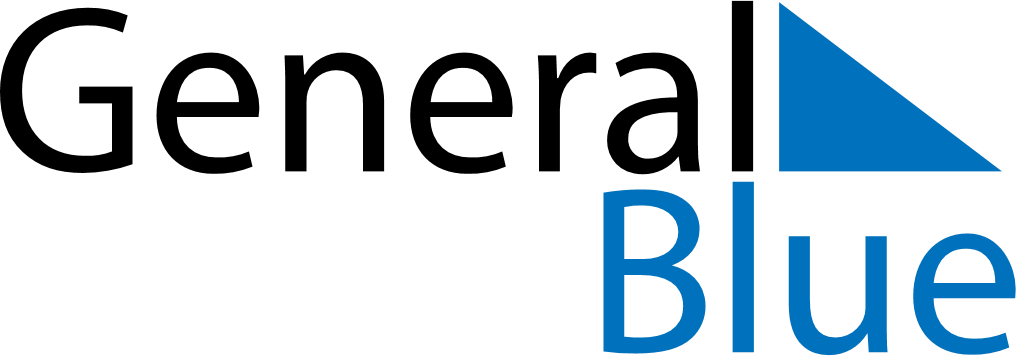 Meal PlannerOctober 14, 2019 - October 20, 2019Meal PlannerOctober 14, 2019 - October 20, 2019Meal PlannerOctober 14, 2019 - October 20, 2019Meal PlannerOctober 14, 2019 - October 20, 2019Meal PlannerOctober 14, 2019 - October 20, 2019Meal PlannerOctober 14, 2019 - October 20, 2019Meal PlannerOctober 14, 2019 - October 20, 2019Meal PlannerOctober 14, 2019 - October 20, 2019MondayOct 14TuesdayOct 15WednesdayOct 16ThursdayOct 17FridayOct 18SaturdayOct 19SundayOct 20BreakfastLunchDinner